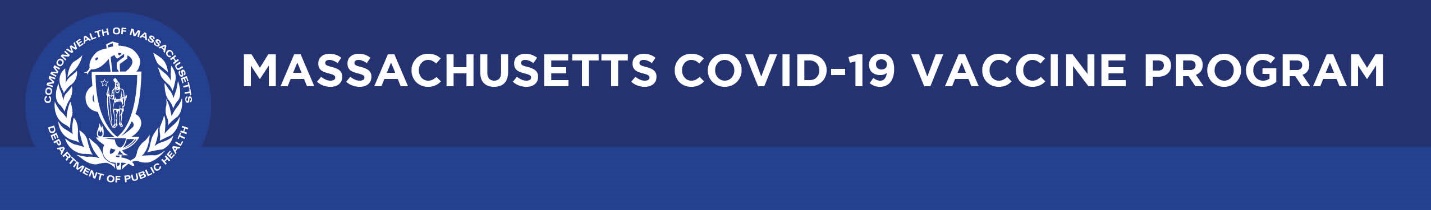 新冠病毒疫苗：常見問題解答2022年8月26日更新新冠病毒疫苗常見問題解答 | Mass.gov目錄接種疫苗前預約疫苗接種期間接種疫苗後疫苗的安全性更多資訊接種疫苗前我需要為接種疫苗付費嗎？不需要。將由聯邦政府免費為所有個人接種疫苗。如果您有保險，將向保險公司收費，但您無需支付任何費用。但是，您無需有保險即可接種疫苗。在預約時絕對不會詢問您的信用卡賬號。無證移民可以免費接種疫苗嗎？可以。疫苗本身免費向所有麻塞諸塞州的人提供。醫療保險（包括Medicare和Medicaid）將支付接種疫苗的費用。對於沒有醫療保險的患者，醫療保健提供者可要求聯邦政府報銷為無證移民接種疫苗的費用。如果我沒有身份證，我仍然能接種疫苗嗎？可以。即使您沒有保險、駕照或社會安全號碼，您仍然能夠接種疫苗。如需瞭解更多資訊，請查閲網站如何為您預約的新冠病毒疫苗接種做準備。接種疫苗會對個人的移民身份產生不利影響嗎？不會。聯邦政府已確認，不會將新冠病毒病治療（包括疫苗）用作確定某人是否成為「公共負擔」的因素或與某些人申請延期居留或變更身份的公共福利狀況關聯，即使疫苗是由Medicaid或其他聯邦基金付費亦如此。患者的疫苗接種記錄是否受到不得披露的保護？公共衛生部將保留麻塞諸塞州每名接種新冠病毒疫苗患者的電子記錄。疫苗資料庫將如同患者的醫療記錄一樣得到保密。接種疫苗前我需要接受新冠病毒檢測嗎？不需要，接種疫苗前不需要接受新冠病毒檢測。如果我沒有接種疫苗，但已經感染了新冠病毒，我還應該接種疫苗嗎？應該。即使您已經感染過新冠病毒，您也應該接種新冠病毒疫苗。目前並沒有可用的檢測方法可以可靠地確定您在感染新冠病毒後是否會受到保護。但是，您可以考慮將您下一劑疫苗（基本疫苗或加強針）的接種時間推遲到您開始出現症狀之時或（若您未有出現症狀）第一次檢測呈陽性之時後的三個月之後。在感染新冠病毒後接種新冠病毒疫苗，可以為您的免疫系統提供額外的保護。已感染過新冠病毒並且在康復後未接種疫苗的人比康復後接種疫苗的人更有可能再次感染新冠病毒。可延遲接種疫苗人群感染新冠病毒後，我需要等待多久才能接種疫苗？您應該等到開始出現症狀後的10天以後，如果沒有症狀，則等到檢測呈陽性後的10天以後。這是為了確保您不會傳播新冠病毒。若您近期感染了新冠病毒，您可以考慮將您下一劑新冠病毒疫苗（基本疫苗或加強針）的接種時間推遲到您開始出現症狀之時或（若您未有出現症狀）第一次檢測呈陽性之時後的三個月後。如果我接受了新冠病毒單克隆抗體治療，我還應該接種疫苗嗎？在接受治療後，我需要等待多久才能接種疫苗？應該。根據美國疾病控制與預防中心（CDC）的指導，接受新冠病毒單克隆抗體治療者應該接種疫苗，並且無需等待即可接種新冠病毒疫苗。部分時間住在另一個州或國家的人（例如，學生、退休人員、具有雙重國籍的人）能夠在麻塞諸塞州接種新冠病毒疫苗嗎？可以。麻塞諸塞州新冠病毒疫苗接種計畫面向在麻塞諸塞州生活、工作或學習的個人。如果您在另一個州接種了第一劑疫苗，您也可以在麻塞諸塞州接種第二劑疫苗。請務必保存好在接種第一劑疫苗時給您的疫苗接種卡。接種新冠病毒疫苗有哪些益處？美國提供的新冠病毒疫苗可有效保護人們（尤其是接種了加強針的人群）免於重病、住院，甚至死亡。與其他疾病一樣，當您及時地接種了所推薦的疫苗時，您就可以得到最好的保護，免受新冠病毒的侵害。接種疫苗和遵守美國疾病控制與預防中心（CDC）的保護自己和他人的建議相結合將提供預防新冠病毒病的最佳保護。疫苗如何針對新冠病毒變體起作用？病毒透過突變不斷變化，有時這些突變會導致病毒的新變種。有些變種出現後又消失，而有些變種則會持續存在。新的變種將不斷地出現。CDC和其他公共衛生組織在美國和全球監測導致新冠病毒病的病毒變種。請在關於導致新冠病毒病的病毒變體 | CDC瞭解更多資訊。緊急使用授權和完全批准之間的區別是什麼？在疫苗獲准可用於現實環境之前，美國食品和藥物管理局（FDA）會評估臨床試驗的發現結果。美國可提供的四種新冠病毒疫苗符合FDA的安全性和有效性標準，並已授予這些疫苗緊急使用授權（EUA）外部圖示。EUA允許在保證所有疫苗滿足所要求的同樣高安全標準的情況下，對疫苗進行快速分發使用。在本緊急使用授權（EUA）相關視頻中瞭解更多相關資訊。FDA目前還全面批准了針對12歲及以上人群的輝瑞BioNTech（COMIRNATY）新冠病毒疫苗以及針對18歲及以上人群的莫德納（Spikevax）新冠病毒疫苗。在授予批准之前，FDA審查了建立在所提交數據和資訊基礎上，以用於支持EUA的證據。其中包括臨床前和臨床試驗數據和資訊，以及疫苗生產過程的詳細資訊、確保疫苗品質的疫苗測試結果，以及對疫苗生產地點的檢查。經檢查發現，這些疫苗符合FDA對獲批產品的安全性、有效性和生產品質的高標準要求。瞭解更多有關FDA批准流程的資訊。我在美國境外接種了新冠病毒疫苗。我需要在美國重新接種另一種基礎疫苗嗎？我是否可以在美國完成我已接種的系列疫苗？我有資格接種加強針嗎？這取決於您的健康狀況，您接種的是哪種疫苗以及您是否接種了全部基本疫苗。為了獲得最佳保護，CDC建議每個人都及時接種最新的新冠病毒疫苗，包括在美國境外已接種新冠病毒疫苗的人群。在符合條件的情況下接種了所有基本疫苗以及所有推薦的加強針（符合資格者）的人群即為及時接種了最新的新冠病毒疫苗。針對在美國境外已接種疫苗的人群的具體建議（如下所示）取決於：美國是否認可其所接種的疫苗是否完成基本疫苗的接種是否接種了加強針欲瞭解更多相關資訊，請造訪針對美國境外已接種疫苗人群的新冠病毒疫苗 |CDC預約疫苗接種期間在預約的新冠病毒疫苗接種期間會發生什麼？請查閲接種新冠病毒疫苗 |CDC，瞭解在您接種疫苗時會發生什麼、您的服務提供者將向您提供哪些資訊以及您在接種疫苗後可以使用哪些資源監控您的健康狀況。在接種新冠病毒疫苗時，我需要戴口罩嗎？是，您在預約的接種疫苗期間必須戴口罩蓋住口鼻。在輝瑞、莫德納或諾瓦瓦克斯第一劑和第二劑新冠病毒疫苗注射之間我需要等候多長時間？輝瑞和諾瓦瓦克斯第二劑疫苗建議在間隔21天時注射，莫德納第二劑疫苗建議在間隔28天時注射。但是，如果您在建議日期之後的任何時間注射第二劑疫苗，您仍被視為已完全接種疫苗。您不應當在不到21天的間隔時間注射第二劑輝瑞和諾瓦瓦克斯疫苗，或在不到28天的間隔時間注射第二劑莫德納疫苗。强生疫苗只需注射一劑。一些尚未接種疫苗的人（12至64歲且並非中度或嚴重免疫功能低下者，特別是12至39歲的男性）若在接種第一劑之後間隔8週接種第二劑mRNA新冠病毒疫苗（而不是上述時間線），則可能會受益。向您的醫療保健提供者諮詢更多資訊。注射一劑輝瑞、莫德納和諾瓦瓦克斯新冠病毒疫苗與注射兩劑疫苗相比效果如何？未對注射單劑輝瑞、莫德納和諾瓦瓦克斯新冠病毒疫苗進行研究。人們應當注射兩劑疫苗才能有效，並獲得全面保護。接種疫苗後會對我進行監控嗎？應當對因任何原因有過敏症（嚴重過敏反應）的人觀察30分鐘。對所有其他人監控15分鐘。我會收到任何證明疫苗接種的文件嗎？您應當收到一張疫苗接種卡或列印文件，列出您接種了哪一種新冠病毒疫苗、接種日期和接種地點。請務必保留這張卡，以便進行第二次的接種。您可以給您的卡片拍張照片作為備份數碼備份。您應當收到一份紙質或電子版情況說明書，向您詳細介紹為您接種的特定新冠病毒疫苗的更多資訊。每種新冠病毒疫苗都有其各自的情況說明書，其中包括有助於您瞭解接種該特定疫苗的風險和益處的資訊.如果我丟失了新冠病毒疫苗接種卡，該怎麼辦？（2022年1月11日更新）您有幾種選擇：與您的醫療保健提供者或您接種的地點聯繫。他們可以重新為您列印一份記錄。透過 MyVaxRecords.Mass.Gov 獲得您疫苗接種記錄的數位副本。如果您登記參加了 v-safe計畫，您的記錄還存入了該系統。您可以填寫疫苗接種記錄申請表，該表會直接送至州公共衛生部。如果您填寫該表，您將收到一份您接種的所有疫苗記錄，不僅是新冠病毒疫苗，最長可能需要6週才能收到您的記錄。請注意，此表格必須經過公證後才能以複本的形式提交和郵寄。您會收到一份紙質版記錄，記載了您已接受的、已報告給 MIIS 的任何免疫接種。您不會收到新冠病毒疫苗卡。如果您是在大規模疫苗接種站點接種的疫苗，請查看疫苗接種記錄申請的說明。接種疫苗後如果我在接種新冠病毒疫苗後出現症狀，該怎麼辦？有些人在接種疫苗後會出現副作用（例如疲倦、頭痛和注射部位疼痛），這是您的身體在建立保護作用的正常跡象。這些副作用可能會影響您參加日常活動的能力，但幾天後應當消失。如果您出現呼吸道症狀，例如流鼻涕、咳嗽或失去嗅覺或味覺，您應當考慮接受新冠病毒檢測，或者向您的醫療保健提供者洽詢。有可能在接種疫苗後感染新冠病毒。如果您生病，請呆在家中，並避免與他人密切接觸。您可能應當與您的雇主討論可能對您的工作產生的影響。如果您有任何嚴重的疼痛或不適，請與您的醫療保健提供者聯繫，他們可能會建議您服用非處方藥，例如布洛芬（ibuprofen）或醋氨酚（acetaminophen）。為減輕注射部位的疼痛和不適，可在注射部位敷一塊乾淨的冷濕毛巾，然後使用或活動手臂。如需減輕發燒引起的不適，喝大量的飲料，穿輕便的衣服。在大多數情況下，發燒或疼痛引起的不適是正常現象，但如果出現以下情況，請與您的醫療保健提供者聯繫：疫苗接種24小時後注射部位紅腫或觸痛感加劇副作用使您感到擔心或幾天後似乎沒有消失接種新冠病毒疫苗後，如果出現任何副作用，我如何報告？V-safe 是安裝在智能手機上的一種工具，在您接種新冠病毒疫苗後，該工具會透過短信和網路調查問卷提供個人化健康檢查。您可以透過V-safe 在接種新冠病毒疫苗後出現任何副作用時迅速通知CDC。根據您的回答，CDC的一位工作人員可能會打電話給您，對您進行核查，並瞭解更多資訊。如果需要，V-safe 會提醒您注射第二劑新冠病毒疫苗。如需登記使用V-safe，請查閲 V-safe疫苗接種後健康狀況核查表 |CDC。如果您有任何擔憂，您還可以打電話給您的醫療保健提供者。您或您的醫療保健提供者可以向疫苗不良事件報告系統（VAERS）報告任何副作用，此為聯邦政府運行的全國系統。接種新冠病毒疫苗後需要多長時間才有效？疫苗接種後，身體通常需要幾週時間才能建立免疫功能。這意味著有可能在疫苗接種之前或之後感染導致新冠病毒病的病毒。這是因為疫苗尚未有足夠的時間提供保護作用。如果您在超過14天以前接種兩劑莫德納、輝瑞或諾瓦瓦克斯新冠病毒疫苗或者一劑強生疫苗，您被視為完全接種疫苗。新冠病毒疫苗的保護作用能持續多長時間？目前尚不清楚新冠病毒疫苗保護能持續多久。最近的研究表明，對病毒的防護效果可能會隨著時間的推移而降低。這就是 CDC 建議某些群體接種疫苗加強針的原因。我什麼時候可以接種疫苗加強針？欲瞭解更多有關什麼是加強針、誰有資格接種以及如何接種加強針的資訊，請造訪問新冠病毒加強針常見問題解答 | Mass.gov或新冠病毒疫苗加強針 | CDC。目前提供一個可幫助您確定何時或您（或您的孩子）是否可以接種一劑或多劑新冠病毒疫苗加強針的工具。該工具被標注為「Find Out When You Can Get Your Booster」（瞭解您什麼時候可以接種加強針），可前往新冠病毒疫苗加強針 | CDC獲取。我可以接種第二針加強針嗎？欲瞭解更多有關什麼是加強針、誰有資格接種以及如何接種加強針的資訊，請造訪問新冠病毒加強針常見問題解答 | Mass.gov或新冠病毒疫苗加強針 | CDC。目前提供一個可幫助您確定何時或您（或您的孩子）是否可以接種一劑或多劑新冠病毒疫苗加強針的工具。該工具被標注為「Find Out When You Can Get Your Booster」（瞭解您什麼時候可以接種加強針），可前往新冠病毒疫苗加強針 | CDC獲取。誰有資格額外接種一劑基礎疫苗？欲瞭解有關各劑疫苗、誰有資格接種以及如何接種疫苗的資訊，請造訪麻塞諸塞州新冠病毒疫苗資訊 | Mass.gov或及時接種最新的新冠病毒疫苗 | CDC 或諮詢您的醫療服務提供者。疫苗的安全性強生疫苗安全嗎？在美國，所有疫苗都必須經三個階段的臨床試驗，以確保疫苗安全且有效。美國所使用的所有新冠病毒疫苗都是安全的，可提供高水準的保護，從而免於重病、住院和死亡。在大多數情況下，由於嚴重不良事件的風險，針對基本疫苗和加強針，首選輝瑞BioNTech、莫德納或諾瓦瓦克斯新冠病毒疫苗，而非強生/Janssen 新冠病毒疫苗。在某些情況下會考慮接種強生/Janssen新冠病毒疫苗，包括以下人群：在接種mRNA疫苗後出現嚴重反應，或對輝瑞BioNTech或莫德納（mRNA新冠病毒疫苗）的某一種成分嚴重過敏。若提供的輝瑞BioNTech或莫德納（mRNA新冠病毒疫苗）有限，若不接種強生/Janssen就有可能保持未接種狀態。儘管存在安全隱患，仍希望接種強生/Janssen新冠病毒疫苗。欲瞭解更多相關資訊，請前往強生Janssen新冠病毒疫苗概述和安全性 | CDC我們如何知道疫苗是否安全？重要的是要瞭解疫苗經過的測試比其他任何藥物更多。首先，為一小部分人接種試驗疫苗。接著為具有某些特徵的人（例如，年齡、種族和身體健康狀況）接種疫苗。然後再為數萬人接種疫苗，進行有效性和安全性測試。此後，CDC的免疫規範諮詢委員會（Advisory Committee on Immunization Practices, ACIP）查看資料，瞭解疫苗是否有效和安全。他們向美國食品與藥物管理局（FDA）提出建議。FDA查看資料和ACIP的建議，並決定是否批准疫苗。疫苗只有在完成所有這些步驟後才能獲得批准，專家們確定疫苗有效和安全。請查閲確保美國新冠病毒疫苗的安全性 | CDC，瞭解更多資訊。如果疫苗研製速度如此之快，如何保證疫苗的安全性？新冠病毒疫苗的開發進度加快了，但從未在安全性方面走捷徑。以下是如何做到這一點的：我們已經擁有有用的資訊：新冠病毒是冠狀病毒系列的一部分，我們已經對冠狀病毒進行了很長時間的研究。專家們從其他冠狀病毒爆發中獲得了重要資訊，這些資訊可以幫助他們開發新冠病毒疫苗，因此我們並不是從零開始。政府為病毒研究提供了資金：美國和其他國家的政府投入了大量資金，支持疫苗公司的工作。與其他國家的合作也幫助研究人員迅速開展研究。很多人參與了臨床試驗：很多人希望透過參與疫苗研究提供幫助。公司無需花費時間尋找志願者。疫苗製造與安全性研究同步進行：疫苗公司能夠在進行研究（稱為臨床試驗）以證明疫苗的安全性和有效性的同時製造和儲存一定劑量的疫苗。這意味著疫苗一旦獲得批准就可以分發。如果我們不知道疫苗的長期副作用，如何保證疫苗的安全性？輝瑞和莫德納新冠病毒疫苗被專家們稱為信使核糖核酸疫苗（簡稱mRNA疫苗）。強生（Janssen/Johnson & Johnson）疫苗稱為病毒載體疫苗。兩種類型疫苗已經在動物和人體中進行了多年的研究。另一方面，新冠病毒僅存在了大約一年時間，新冠病毒感染的長期副作用基本未知，可能很嚴重。因此，接種疫苗是保證長期健康和安全的最佳選擇。諾瓦瓦克斯是CDC推薦在美國使用的第一種新冠病毒蛋白亞單位疫苗。蛋白質亞單位疫苗含有新冠病毒的無害片段（蛋白質）以及另一種稱為佐劑的成分，該成分可協助免疫系統在未來對病毒作出反應。從第一個獲得許可的乙肝疫苗開始，蛋白亞單位疫苗在美國已經使用了30多年。目前在美國使用的其他蛋白質亞單位疫苗包括預防流感和非細胞性百日咳的疫苗。專家們將繼續跟蹤新冠病毒疫苗的副作用。將對參加臨床試驗的人進行兩年的跟蹤。其他接種疫苗的人可以在手機上使用一種稱為V-safe的工具，如果在接種新冠病毒疫苗後出現任何副作用，可迅速通知CDC。V-safe使用者可在接種疫苗後一年內分享資訊。請在以下網站瞭解更多資訊：V-safe疫苗接種後健康檢查器。新冠病毒疫苗有任何副作用嗎？有些人在接種疫苗後可能會出現副作用，這是您的身體在建立保護作用的正常跡象。這些副作用可能會影響您參加日常活動的能力，但幾天後應當消失。最常見的副作用是輕微的副作用，包括疲倦、頭痛、注射部位疼痛、肌肉痛和/或關節痛、寒顫、噁心和/或嘔吐和發燒。欲瞭解更多相關資訊，請參閱接種新冠病毒疫苗後可能的副作用 | CDC。接種新冠病毒疫苗會使我患新冠病毒病嗎？不會。輝瑞、莫德納、諾瓦瓦克斯和强生疫苗不含有引起新冠病毒病的活病毒。這意味著新冠病毒疫苗不會使您患新冠病毒病。（資料來源：有關新冠病毒疫苗的事實（cdc.gov）。因此，如果您新冠病毒檢測陽性，即使您已經接種疫苗，您仍然需要隔離。有過敏史的人應當接種新冠病毒疫苗嗎？如果您對疫苗中的任何成分有嚴重過敏反應史（例如過敏症），則不應當接種輝瑞、莫德納、諾瓦瓦克斯或强生新冠病毒疫苗。如果您有對疫苗成分以外物質的嚴重過敏反應史，請在接種疫苗之前與您的醫療保健提供者討論。儘管新冠病毒疫苗引起嚴重過敏反應的機率很小，通常會在接種疫苗後幾分鐘到一小時內出現。每個人（即使沒有過敏史）在接種新冠病毒疫苗後都需要接受至少15分鐘的監控。疫苗中有哪些成分？新冠病毒疫苗成分被認為對大多數人來說是安全的。新冠病毒疫苗中幾乎所有成分都是在許多食物中能發現的成分——脂肪、糖和鹽。疫苗中的確切成分因生產商而異。輝瑞和莫德納新冠病毒疫苗還含有信使RNA（mRNA），諾瓦瓦克斯新冠病毒疫苗還含有導致新冠病毒病的無害病毒片段（蛋白質），而強生/Janssen新冠病毒疫苗含有與導致新冠病毒病的病毒無關的無害病毒。這些成分指示您體內的細胞產生免疫反應。這些免疫反應有助於保護您將來不會感染新冠病毒。在身體做出免疫反應後，它會丟棄所有的疫苗成分，就像丟棄任何細胞不再需要的資訊一樣。這流程是正常身體機能的一部分。新冠病毒疫苗不含防腐劑、組織（如流產的胎兒細胞）、抗生素、食物蛋白、藥物、乳膠或金屬等成分。我計畫生孩子。接種新冠病毒疫苗對我安全嗎？是。CDC建議現在嘗試懷孕或將來可能懷孕的人接種新冠病毒疫苗。尚無證據表明新冠病毒疫苗接種後產生的抗體或疫苗成分會導致現在或將來懷孕方面的任何問題。事實上，沒有證據表明任何疫苗（包括新冠病毒疫苗）會導致女性或男性的生育問題。請參閱針對計畫生育人士的新冠病毒疫苗 | CDC瞭解更多資訊。孕婦或哺乳期的人能夠接種新冠病毒疫苗嗎？可以。CDC和美國婦產科學院建議孕婦和哺乳期的人接種新冠病毒疫苗。妊娠期感染新冠病毒會增加患嚴重疾病和早產的風險。關於懷孕期間接種新冠病毒疫苗的安全性和有效性的證據越來越多。資料表明，在懷孕期間接種新冠病毒疫苗的好處超過任何已知或可能的疫苗接種風險。孕婦或哺乳期的人是否接種疫苗是個人的選擇。如果您有疑問，請與您的醫療保健提供者討論疫苗接種問題。新冠病毒疫苗對兒童安全嗎？是的。CDC建議所有6個月及以上的人士接種新冠病毒疫苗。科學家已經對數千名兒童進行臨床試驗，並確定該疫苗是安全有效的。更多資訊：兒童和青少年接種新冠病毒疫苗的安全性 | CDC針對 12-17 歲人群提供的新冠病毒疫苗針對 5-11 歲人群提供的新冠病毒疫苗針對6個月至4歲兒童的新冠病毒疫苗接種新冠病毒疫苗會改變我的DNA嗎？不會。新冠病毒疫苗不會以任何方式改變您的DNA或與您的DNA相互作用。疫苗教會我們的免疫系統如何對抗某種特定的病毒。疫苗增強人體的自然防禦功能，安全地開發抵禦疾病的免疫力。為了達到這一目的，新冠病毒疫苗無需進入DNA所在的細胞核內。這意味著疫苗永遠不會以任何方式與我們的DNA相互作用，也無法改變我們的DNA。在此過程結束時，我們的身體學會了如何預防以後的感染。這種免疫反應和產生的抗體就會在真正的病毒進入我們的體內時保護我們免受感染。（資料來源：有關新冠病毒疫苗的事實（cdc.gov））更多資訊請查閲以下美國疾病控制與預防中心（CDC）經常更新的有關新冠病毒疫苗接種的網頁：接種新冠病毒疫苗的益處新冠病毒疫苗如何發揮作用有關新冠病毒疫苗的繆誤和事實有關新冠病毒疫苗接種的常見問題解答